АДМИНИСТРАЦИЯ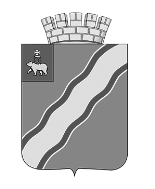 КРАСНОКАМСКОГО ГОРОДСКОГО ОКРУГАРАСПОРЯЖЕНИЕ11.11.2020											№ 311-р.О проведении конкурса «На лучшее новогоднее оформление предприятий торговли, общественного питания и бытового обслуживания»»В целях улучшения архитектурно-художественного облика и выразительности зданий и прилегающей территории, создания праздничной атмосферы для жителей города в предновогодние дни, новогодние и рождественские праздники, повышения эстетической культуры населения на территории Краснокамского городского округа:1. Провести конкурс «На лучшее новогоднее оформление предприятий торговли, общественного питания и бытового обслуживания» с 25 ноября по 25 декабря 2020 г.2. Создать комиссию по подведению итогов конкурса «На лучшее новогоднее оформление предприятий торговли, общественного питания и бытового обслуживания».3. Утвердить:3.1. Положение о проведении конкурса «На лучшее новогоднее оформление предприятий торговли, общественного питания и бытового обслуживания» согласно приложению 1;3.2. Состав комиссии по подведению итогов конкурса «На лучшее новогоднее оформление предприятий торговли, общественного питания и бытового обслуживания» согласно приложению 2.4. Распоряжение подлежит размещению на официальном сайте Краснокамского городского округа http://krasnokamsk.ru.5. Распоряжение вступает в силу со дня официального опубликования.6. Контроль за исполнением распоряжения оставляю за собой.И.о. главы городского округа -главы администрацииКраснокамского городского округа						   А.В.МаксимчукН.В.Юрченко4-47-16 Приложение 1к распоряжению администрацииКраснокамского городского округаот 11.11.2020 № 311-рПоложениео проведении конкурса «На лучшее новогоднее оформление предприятий торговли, общественного питания и бытового обслуживания»I. Общие положения1.1. Положение о проведении конкурса «На лучшее новогоднее оформление предприятий торговли, общественного питания и бытового обслуживания» (далее – конкурс) определяет цели, задачи, порядок и условия проведения и подведения итогов конкурса.1.2. Организатор конкурса – администрация Краснокамского городского округа в лице управления экономического развития.1.3. Конкурс проводится среди субъектов малого и среднего предпринимательства, имеющих объекты торговли, общественного питания и бытового обслуживания, расположенные на территории Краснокамского городского округа.1.4. Подведение итогов конкурса осуществляется конкурсной комиссией.II. Цели и задачи конкурса2.1. Целью конкурса является определение субъектов малого и среднего предпринимательства, обеспечивших лучшее оформление в новогодней тематике витрин, фасадов и прилегающих территорий объектов торговли, общественного питания и бытового обслуживания.2.2. Задачами конкурса являются:а) создание праздничной новогодней атмосферы для жителей Краснокамского городского округа;б) улучшение внешнего облика и создание тематического оформления в новогоднем стиле витрин, фасадов и прилегающих территорий объектов торговли, общественного питания и бытового обслуживания.III. Порядок проведения конкурса3.1. Конкурс проводится с 25 ноября по 25 декабря 2020 года. Тематика и стилевое направление конкурса – новогодние мотивы.3.2. Номинации конкурса:«Лучшее новогоднее оформление супермаркета, торгового центра, торгового комплекса, магазина»;«Лучшее новогоднее оформление предприятия общественного питания»;«Лучшее новогоднее оформление объекта потребительского рынка, расположенного на сельской территории (объекты розничной торговли, общественного питания и бытового обслуживания)»;«Лучшее новогоднее оформление нестационарного торгового объекта (павильон, киоск)»;«Лучшее новогоднее оформление объекта бытового обслуживания».3.3. Заявление на участие в конкурсе в произвольной форме подаются субъектами малого и среднего предпринимательства (далее – участник конкурса) в управление экономического развития по адресу: г. Краснокамск, пр-т Маяковского, 11, кабинет 401, телефон (34 273) 4 47 16 или по электронной почте otd-ptt@bk.ru с 25 ноября по 18 декабря 2020 года.В заявлении указывается наименование организации (индивидуального предпринимателя), местоположение объекта, контактные данные ответственного лица, сведения о руководителе.3.4. Организатор конкурса обеспечивает:освещение через СМИ информации о ходе проведения конкурса, а также итогов конкурса;работу конкурсной комиссии и награждение победителей конкурса.3.5. Оценка участников конкурса производится по балльной системе в соответствии со следующими критериями:а) оригинальность и новизна в оформлении прилегающей территории объекта – 10 баллов;б) украшение праздничными световыми гирляндами деревьев, кустарников, предметов уличного освещения – 10 баллов;в) наличие информационной световой вывески – 5 баллов;г) оформление фасадов зданий и витрин с использованием художественно-световых композиций, светодинамических установок – 10 баллов;д) наличие на прилегающие территории празднично украшенной елки, ледяных или снежных фигур новогодних персонажей – 10 баллов;е) наличие тематического поздравительного баннера – 5 баллов.IV. Подведение итогов конкурса4.1. Подведение итогов конкурса осуществляется конкурсной комиссией по результатам выездного обследования объектов участников конкурса с 23 по 24 декабря 2020 года.4.2. Конкурсная комиссия определяет по одному победителю в каждой номинации. Победителем конкурса признается участник конкурса, набравший в своей номинации наибольшее количество баллов, но не менее 30 баллов. При равенстве баллов победитель определяется простым голосованием конкурсной комиссии. Решение комиссии оформляется протоколом.4.3. При отсутствии победителя в номинации, комиссия может установить дополнительные номинации для участников конкурса, набравших наибольшее количество баллов по отдельным критериям.4.4. Победители конкурса в номинациях награждаются дипломами победителя, остальные участники – благодарственными письмами.4.5. Церемония награждения победителей конкурса проводится до 25 декабря 2020 года на заседании конкурсной комиссии.4.6. Итоги конкурса размещаются на официальном сайте Краснокамского городского округа http://krasnokamsk.ru.Приложение 2к распоряжению администрацииКраснокамского городского округаот 11.11.2020 № 311-рСоставкомиссии по подведению итогов конкурса «На лучшее новогоднее оформление предприятий торговли, общественного питания и бытового обслуживания»МаксимчукАнтон Васильевич-первый заместитель главы Краснокамского городского округа по экономическому развитию и управлению муниципальным имуществом, председатель комиссииЮрченкоНаталья Викторовна-консультант сектора промышленности, предпринимательства и торговли управления экономического развития, секретарь комиссииЧлены комиссииКуличков Илья Игоревич-начальник управления экономического развитияМухачева Ольга Александровна-начальник управления благоустройства, дорожной и транспортной инфраструктурыПопов Алексей Михайлович-председатель некоммерческой организации «Краснокамский муниципальный фонд поддержки малого предпринимательства»